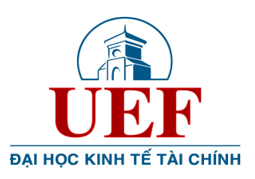 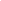 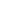 Guidelines/Hướng dẫnStep 1Write a paragraph (80 words or more) on a topic that interests you.Step 2Ask a classmate to provide feedback relating to ideas, grammar and vocabulary. He/She can write the corrections in the text or as a corrective paragraph below yours.Notes:- The total awarded points for this activity are 04, two at a time. This means you can take part in this activity only twice.- Both students will receive 02 points for each paragraph.- You can personalize your work.Bước 1Viết một đoạn văn ngắn (khoảng 80 từ) về một chủ đề mà bạn yêu thích.Bước 2Nhờ một bạn cùng lớp góp ý về ý tưởng của bài viết, ngữ pháp và cách dùng từ. Bạn đó có thể viết góp ý lên bài viết hoặc viết thành một đoạn văn góp ý riêng phía dưới bài viết.Ghi chú:- Tổng số điểm thưởng cho hoạt động này là 04. Mỗi lần tham gia hoạt động sinh viên được 02 điểm (có nghĩa là sinh viên có thể tham gia hoạt động này tối đa hai lần). - Cả hai sinh viên đều được 02 điểm cho mỗi đoạn văn.- Bạn có thể trang trí bài viết theo sở thích cá nhân. .Step 1Write a paragraph (80 words or more) on a topic that interests you.Step 2Ask a classmate to provide feedback relating to ideas, grammar and vocabulary. He/She can write the corrections in the text or as a corrective paragraph below yours.Notes:- The total awarded points for this activity are 04, two at a time. This means you can take part in this activity only twice.- Both students will receive 02 points for each paragraph.- You can personalize your work.Bước 1Viết một đoạn văn ngắn (khoảng 80 từ) về một chủ đề mà bạn yêu thích.Bước 2Nhờ một bạn cùng lớp góp ý về ý tưởng của bài viết, ngữ pháp và cách dùng từ. Bạn đó có thể viết góp ý lên bài viết hoặc viết thành một đoạn văn góp ý riêng phía dưới bài viết.Ghi chú:- Tổng số điểm thưởng cho hoạt động này là 04. Mỗi lần tham gia hoạt động sinh viên được 02 điểm (có nghĩa là sinh viên có thể tham gia hoạt động này tối đa hai lần). - Cả hai sinh viên đều được 02 điểm cho mỗi đoạn văn.- Bạn có thể trang trí bài viết theo sở thích cá nhân. .